Appendix AThe evidence of screening results for included studies in the meta-analysis can be found in this link.https://1drv.ms/f/s!AoOvg402MxCp1Dt8U1RZdyREnuw9The example of the ERIC search strategy (July 2018)Database(s): ERIC 2000 to July Week 1 2018
Search result screenshot: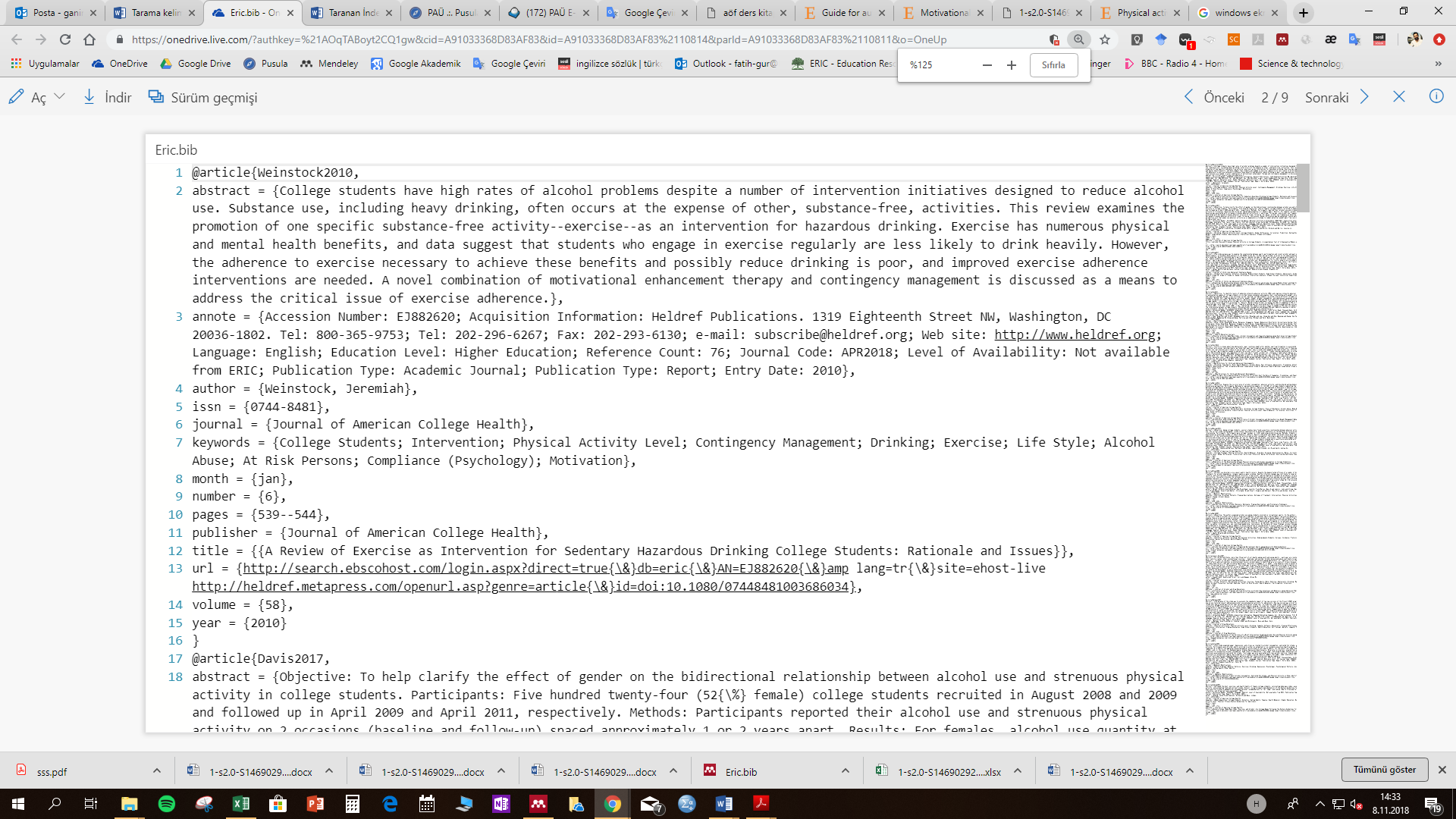 